Аипова: коммунальные службы Подмосковья приведены в режим повышенной готовности для своевременной очистки дворов от снегаВ связи со снегопадом технические средства и операторы комплексной уборки Московской области мобилизованы на очистку дворов от снега. Инспекторы Главного управления содержания территорий проверяют наличие снежного покрова в округах. По результатам объезда будет локально объявлена операция «Снегопад».– Уже сейчас муниципалитетам на севере, северо-востоке, северо-западе и востоке региона поручено провести обработку территорий противогололедными материалами. В первую очередь очищаются выходы из подъездов, подъезды к контейнерным площадкам, лестницы и спуски, пешеходные дорожки и тротуары, проезды и парковки, затем детские и спортивные площадки. В настоящее время в Московской области задействовано более 14 тысяч дворников. Технический уборочный арсенал насчитывает около 1,5 тысяч единиц, – отметила руководитель Главного управления содержания территорий Московской области в ранге министра Светлана Аипова.Глава ведомства уточнила, что, в соответствие с Регламентом содержания объектов благоустройства Московской области от 20 марта 2020 года №10Р-15, обработка территории противогололедными материалами производится в течение 2-х часов после окончания снегопада, уборка снега – через 12 часов, и вывоз снега – в срок не более 5-ти суток.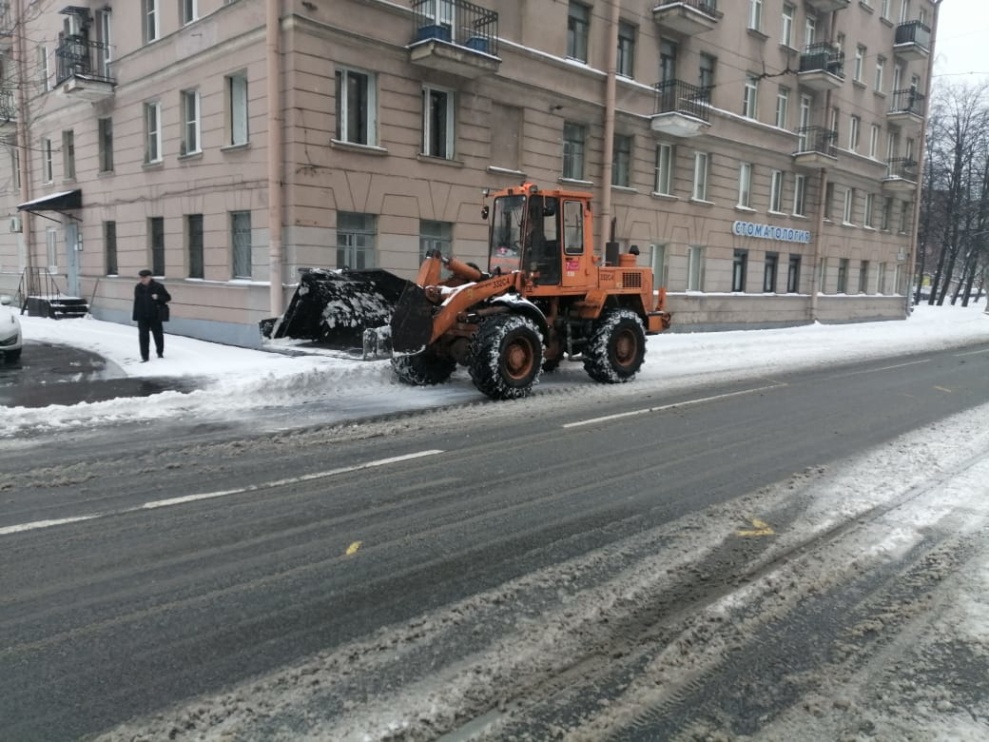 